Звіт01.03.2018-31.03.2018О3ГДК макс. разова, - 0,16 мг/м3  ГДК серед. добова, - 0,03 мг/м3Перевищення ГДК макс. р. не у 1 випадку, найбільше значення яке було зафіксовано ГДК макс.р.– 0,188 мг/м3  (19.03.2018).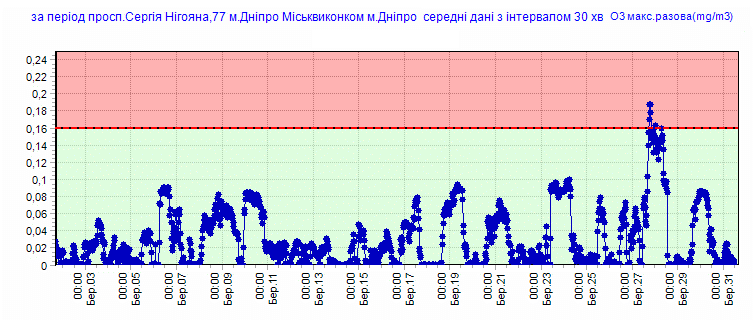 Зафіксовано 8 випадків перевищення ГДК с. д., найбільше значення, яке було зафіксовано ГДК с.д.– 0,128 мг/м3  (28.03.2018).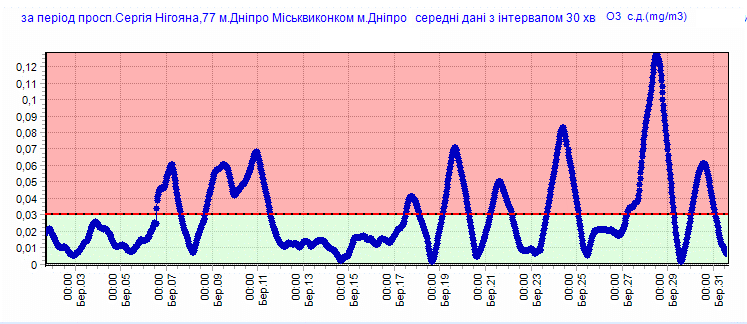 СОГДК макс. разова, - 5,0 мг/м3  ГДК серед. добова, - 3,0 мг/м3Перевищення ГДК макс. р. не виявлено, найбільше значення яке було зафіксовано ГДК макс.р.– 4,358 мг/м3  (24.03.2018).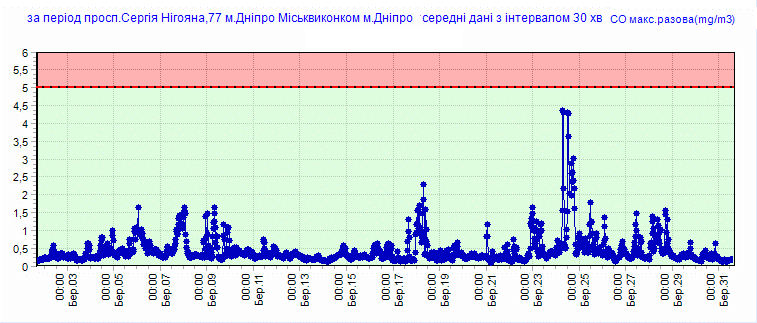 Перевищення ГДК с. д. не виявлено, найбільше значення яке було зафіксовано ГДК с.д.– 1,495 мг/м3  (25.03.2018).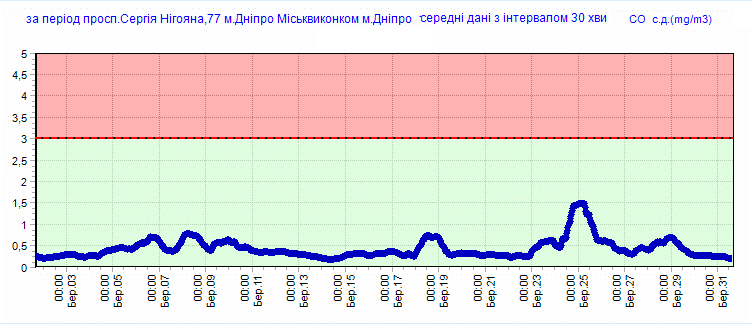 NO2ГДК макс. разова, - 0,2 мг/м3  ГДК серед. добова, - 0,04 мг/м3Перевищення ГДК макс. р. не виявлено, найбільше значення яке було зафіксовано ГДК макс.р.– 0,154 мг/м3  (26.03.2018).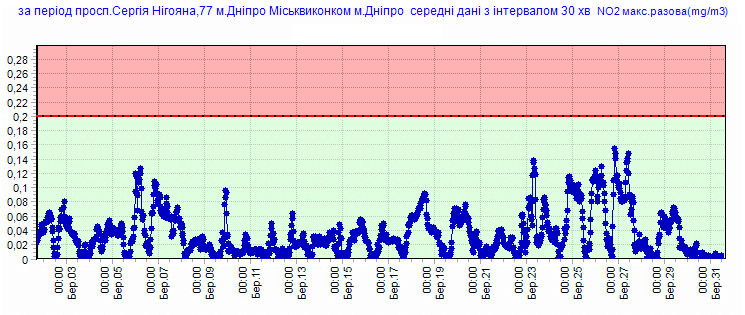 Зафіксовано 7 випадків перевищення ГДК с. д., найбільше значення було зафіксовано ГДК с.д.– 0,093 мг/м3  (27.03.2018).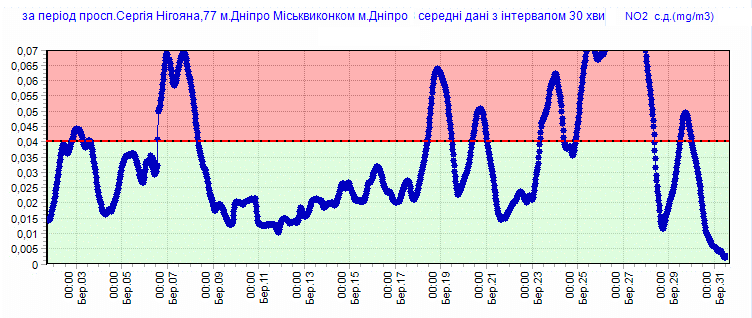 SO2ГДК макс. разова, - 0,5 мг/м3  ГДК серед. добова, - 0,05 мг/м3Перевищення ГДК макс. р. не виявлено, найбільше значення яке було зафіксовано ГДК макс.р.– 0,339 мг/м3  (23.03.2018).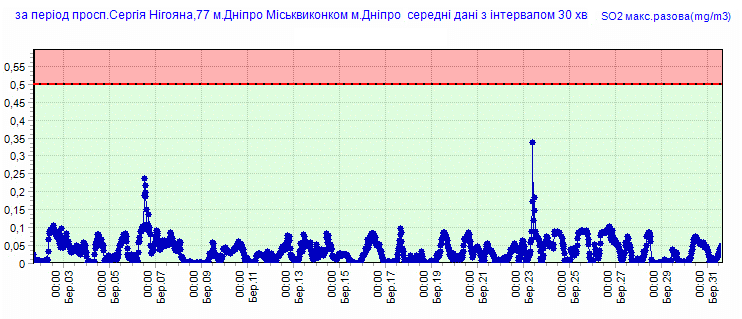 Зафіксовано 4 випадків перевищення ГДК с. д., найбільше значення було зафіксовано ГДК с.д.– 0,087 мг/м3  (07.03.2018).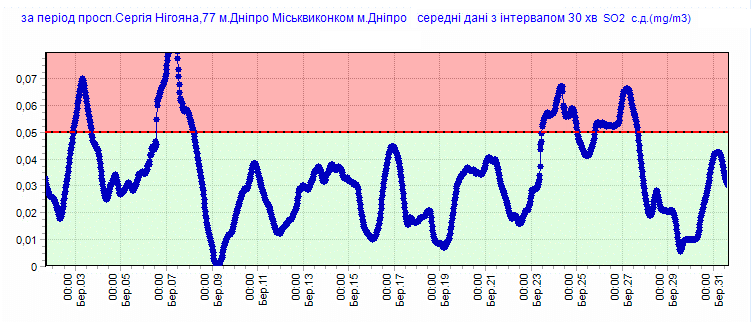 